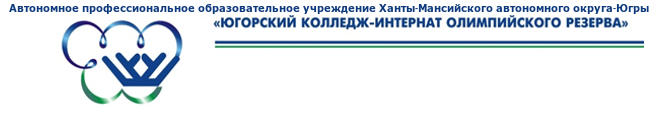 ПРИКАЗОт «____» декабря _2015_ г. № ________-одОб утверждении Правил приема в  Автономное профессиональное образовательное  учреждение  Ханты-Мансийского автономного округа-Югры   "Югорский колледж-интернат олимпийского резерва"   на  заочное обучение В соответствии с Федеральным законом «Об образовании в Российской Федерации» от 21 декабря 2012г., Типовым положением  об учреждении среднего профессионального образования, утвержденным  Постановлением  Правительства РФ  от 18.07.2008 №543 соответственно, приказом Министерства образования и науки  Российской Федерации от 23 января 2014г. №36 «Об утверждении Порядка приема  на обучение  по образовательным программам среднего профессионального образования», Письмом Минобразования России от 30 декабря 1999 года № 16-52-290 ин/16-13 «О рекомендациях по организации учебного процесса по заочной форме обучения в образовательных учреждениях среднего профессионального образования», Федеральным государственным образовательным стандартом среднего профессионального образования по специальности 49.02.01 «Физическая культураПРИКАЗЫВАЮ:Утвердить Правила приема в Автономное профессиональное образовательное  учреждение  Ханты-Мансийского автономного округа-Югры «Югорский колледж-интернат олимпийского резерва»  (далее – Правила приема)  на  заочное обучение  (Приложение 1).Возложить ответственность за организацию приема документов  абитуриентов в соответствии с утвержденным списком на  методиста  среднего профессионального образования Л.В.Игумнову.Контроль за исполнением настоящего приказа возложить на  заместителя директора Л.Н.Керимуллову.Директор 								В.В.МалышкинС приказом ознакомлены:Заместитель									Л.Н.Керимуллова									Приложение 1к приказу АУ ЮКИОР _______________Правила приема  на заочное отделение  в Автономное профессиональное образовательное учреждение  Ханты-Мансийского автономного округа-Югры «Югорский колледж-интернат олимпийского резерва»1.  Общие положения1.	Заочное обучение  является формой освоения основной образовательной программы  среднего профессионального образования по специальности 49.02.01 «Физическая культура», квалификация «Педагог по физической культуре и спорту/учитель физической культуры»2.	Настоящий порядок составлен в соответствии с Федеральным законом «Об образовании в Российской Федерации» от 21 декабря 2012г., Типовым положением  об учреждении среднего профессионального образования, утвержденным  Постановлением  Правительства РФ  от 18.07.2008 №543 соответственно, приказом Министерства образования и науки  Российской Федерации от 23 января 2014г. №36 «Об утверждении Порядка приема  на обучение  по образовательным программам среднего профессионального образования», уставом образовательной организации, иными нормативными документами РФ и автономного округа, регламентирующими деятельность образовательного учреждения в части порядка приема на обучение по программам основного общего, среднего общего, среднего профессионального образования.3.	Набор  абитуриентов на обучение  осуществляется  в соответствии с   потребностью в обучении специалистов  учреждений  физической культуры и спорта  муниципальных образований автономного округа.4.	Список  абитуриентов  формирует Учредитель (Департамент физической культуры и спорта  ХМАО-Югры) ежегодно не позднее 1 октября текущего года.2. Порядок подачи документов1.	Абитуриенты, вошедшие в списочный состав  заявки  на обучение  Учредителя  в срок до 1 октября  текущего года предоставляют следующие документы:-	заявление  на прием  в образовательную организацию;- оригинал или копию документа, удостоверяющего его личность, гражданство;- оригинал или копию документа государственного образца об образовании;-	копию трудовой книжки, ИНН, СНИЛС;-	4 фотографии (3х4)2.	Приказ о  зачислении на обучение  издается не позднее 1 ноября  текущего года.3.	Абитуриенты  информируются  о зачислении  лично или   данная информация  направляется  в   организации по месту работы.3. Уровень образования и сроки обучения.1.	Вступительные испытания  для данной категории обучающихся проводятся на основании конкурса  документов и  рекомендаций  в виде утвержденных списков  абитуриентов Учредителем.2.	Уровень образования и сроки обучения по специальности:По заявлению поступающих: -	 на 1(9) курс, имеющих основное общее образование для получения среднего профессионального образования – срок обучения 3 года 10 месяцев; -	 на 1 курс, имеющих среднее общее образование для получения среднего профессионального образования – 2 года 10 месяцев.3.	Общие правила  подачи апелляций1. При отказе в зачислении абитуриент имеет право подать заявление  (апелляцию) в Департамент физической культуры и спорта  автономного округа.2.	Абитуриенту  может  быть отказано только при отсутствии  ходатайств  из муниципальных образований автономного округа, подтверждающих кадровую потребность,  отсутствия  их персоны в ходатайстве  Департамента физической культуры и отсутствия  полного пакета документов.